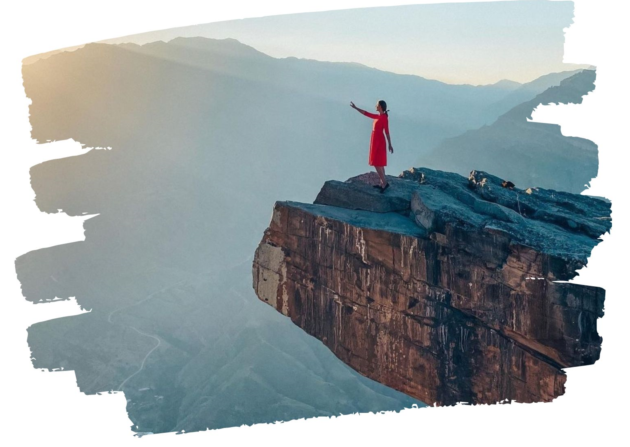 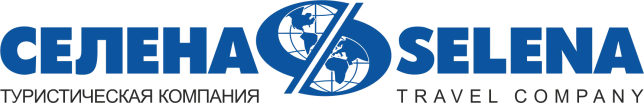 ДАГЕСТАН Экскурсионный тур4 дня/3 ночи06.05-09.05.23Стоимость тура: 33 000 руб./чел.ООО ТК «СЕЛЕНА» оставляет за собой право изменять порядок и время проведения экскурсий, сохраняя программу в целом!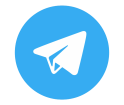 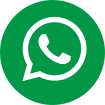 0 ДЕНЬ18:00Выезд из Краснодара на автобусе от Драмтеатра. Переезд в Дагестан (~ 900 км).1 ДЕНЬДербент – древнейшая «южная» столица ДагестанаДербент – древнейшая «южная» столица Дагестана09:00Прибытие в г.Дербент. Завтрак свой сух.паек или в кафе за доп.плату. Встреча с гидом.Поездка к экраноплану Лунь.Экраноплан - корабль с крыльями, который может лететь над водой на огромной скорости. Это уникальная советская разработка, которая была заброшена после развала СССР. Экраноплан «Лунь» в Дербенте часто называют «Каспийским монстром». Считается, что это прозвище придумали сотрудники иностранных служб, которые в 60-х годах следили за акваторией Каспийского моря с помощью спутников. 19 метров в высоту, 73 в длину, размах крыльев 44 метра, скорость хода 500 км/ч, дальность плавания 2000 км. Это все, конечно поражает. Даже представить невозможно, как это все выглядело в полете. Гигантский летучий корабль, не иначе! Экскурсия по цитадели Нарын-Кала.Экскурсия откроет  нам древнюю историю цитадели, которая тысячи лет защищала город от нашествия кочевников. Именно здесь проходила часть знаменитого «Шелкового пути». Сохранившаяся для потомков, она является символом мужества и непобедимости народов Кавказа. Входит в список всемирного наследия ЮНЕСКО.Обед в Этнодоме с Иммерсивной программой!Мастер класс по изготовлению чуду и ковроткачеству!Прогулка по Старому городу, Магалы, Армянская церковь.Магал – это небольшой район старинного восточного города, сосредоточенный вокруг мечети. В Дербенте 9 магалов. Все они расположены в горной части города внутри каменных стен Дербентской крепости, ниже цитадели Нарын-Кала. Это место называют «Старый город».Церковь Святого Всеспасителя (Сурб Аменапркич) - армянская церковь в центре города Дербенте.В 1975 года здание церкви было признано памятником архитектуры и взято под охрану государства. С 1976 по 1982 год храм был отреставрирован, заново отстроены утраченные элементы. После реставрации здание было включено в состав Дербентского государственного историко-архитектурного и художественного музея-заповедника: в нем размещен отдел «Ковра и декоративно-прикладного искусства».Джума Мечеть Дербента.Джума Мечеть – это древняя святыня, где можно ощутить все величие этого места и обрести духовное      спокойствие.  Мусульманская святыня, исторический и архитектурный памятник VIII века. Она признана одной из старейших в мире и самой древней из действующих на территории России и стран бывшего СССР.Дом Петра I в ДербентеДом Петра I в Дербенте - небольшая земляная хижина, где император останавливался во время Персидского похода в 1722 году. Долгое время землянка была для жителей Дербента своеобразной святыней. Статус музейного комплекса зданию присвоили в 2015 году, после проведения археологических полевых работ. Колоннаду над ней отреставрировали, а рядом установили памятник Петру I и построили современный музей. Основу экспозиции музея составляют предметы, обнаруженные во время раскопок: старинные монеты, пули, нательные кресты, фрагменты оружия.Заселение в отель в Дербенте.Ужин в кафе (по желанию за доп.плату).2 ДЕНЬЭкскурсия в Гоор и КахибЭкскурсия в Гоор и Кахиб08:00Завтрак в отеле. Встреча с гидом, выезд в горы. Кахиб.Сторожевые башни, загадочные символы, каменные лабиринты древних строений, все это Кахиб - село трудолюбивых каменщиков, которые чтут свою историю.Старый Кахиб — каменные развалины старого села на крутом склоне горы над речкой Кахибтляр. Они так органично вписаны в ландшафт, настолько сливаются со скалами, что издалека совершенно незаметны. Но стоит подойти ближе и начать подъем по узкой тропинке, перед глазами открываются великолепные виды, которые могли бы быть готовыми декорациями для «Властелина колец».Обед национальная кухняГоор.Еще один незабываемый край башен со своими живописными руинами оборонительного комплекса на краю пропасти. Именно здесь находится знаменитый дагестанский язык Тролля, а также ухо и голова.Это одно из любимых туристами локаций в Дагестане. Завораживающие виды, высокие башни, поля с пасущимися на них стадами коров и баранов – все это Гоор, один из самых живописных аулов в стране синих гор.Возвращение в Дербент. Ужин в кафе (по желанию за доп.плату). Свободное время, отдых.3 ДЕНЬЭкскурсия Хунзах, Матлас, Карадахская теснинаЭкскурсия Хунзах, Матлас, Карадахская теснина08:00Завтрак в отеле. Встреча с гидом, выезд на экскурсию.Село Хунзах.Древняя столица Аваристана, родина воинов и поэтов. Селение Хунзах находится в самом сердце горного Дагестана на живописном Хунзахском плато – на высоте 2000 метров над уровнем моря.Водопад Тобот.Увидим один из самых высоких водопадов не только в горном Дагестане, но и на всей территории Северного Кавказа – водопад Тобот. Водопад украшает собой Хунзахское плато. Здесь есть несколько водопадов, но этот самый живописный! Рядом с аулом Хунзах растянулся Цолотлинский каньон, в который и срываются в виде водопадов три речки. Здесь же располагается и смотровая площадка - с ее высоты открывается потрясающий вид!Плато МатласДалее мы отправимся на плато Матлас. Увидим памятник Льву Толстому, посмотрим на небольшую мечеть, полюбуемся на водопады. Со смотровой площадки откроется потрясающая панорама на ущелье.Авторский обед. Попробуем традиционную дагестанскую кухню.Карадахская теснина.Длина всей теснины около 400 метров, высота каменных стен достигает 160- 170 метров, средняя ширина ущелья – не более 3 метров. Местами скалы смыкаются и образуют арки и тоннели. Кое-где между двух стен на большой высоте висят намертво застрявшие огромные валуны.Возвращение в Дербент. Ужин в кафе (по желанию за доп.плату). Свободное время, отдых.4 ДЕНЬСулакский каньон и бархан СарыкумСулакский каньон и бархан Сарыкум08:00Завтрак в отеле. Освобождение номеров. Выезд на экскурсию. Поселок Дубки.Обзорная площадка на Сулакский каньон из поселка Дубки (поселок, образованный в 1963 году для гидростроителей). Именно с этой точки открывается самый лучший вид! Возможность сделать крутые фото или насладиться кофе, созерцая красоту и величие Сулака.Сулакский каньон — один из самых глубоких каньонов в мире и самый глубочайший в Европе, его глубина достигает до 1920 метров, а протяженность 53 километра.Обед на форелевом хозяйстве РахатБархан Сарыкум.Посетим крупнейший песчаный бархан в Европе, расположен в Кумторкалинском районе Дагестана, Российская Федерация. Это одна из крупнейших песчаных дюн в Евразии. Дюна находится на охраняемой территории, в составе Дагестанского заповедника, который был создан 9 января 1987 года. Дюна являлась местом съемки для фильма «Белое солнце пустыни».16:00Возвращение в Краснодар. Прибытие в Краснодар ориентировочно 3:00-4:00 утра 10.05.23В стоимость тура включено: транспортное обслуживание по программепроживание в отеле 3* в г.Дербентпитание: 3 завтрака, 3 обедасопровождениеэкскурсионное обслуживание по программевходные билеты на объектыиммерсивная программа в Этнодомемастер класс по изготовлению чудумастер класс по ковроткачествустраховка Дополнительно оплачивается: ужиныличные расходы, сувенирыТуристам необходимо иметь с собой: паспорт/свидетельство о рождении, полис ОМСТуристам необходимо иметь с собой: паспорт/свидетельство о рождении, полис ОМСТуристическая компания «СЕЛЕНА»350058, Россия, город Краснодар, ул. Ставропольская, 330info@selena-travel.ru | www.selena-travel.ru+7 861 233 74 00 | 235 85 65 | 233 75 98                                 +7 988 387 81 27